Employee Termination Form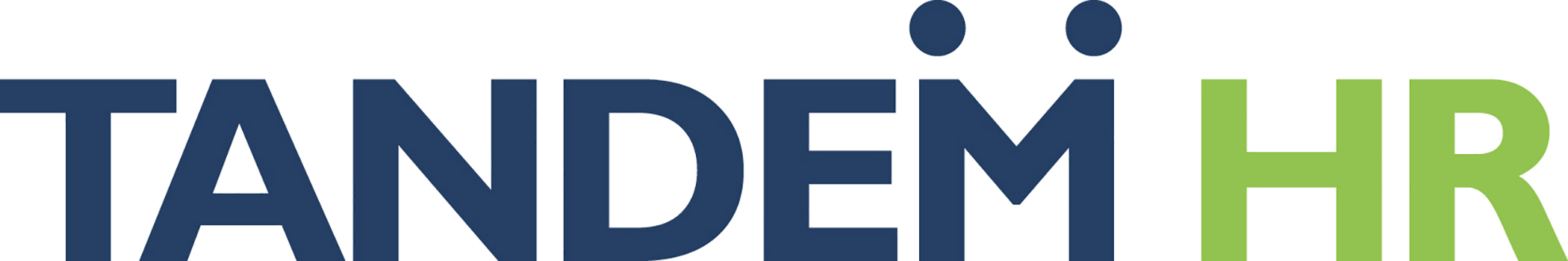 Instructions: Supervisors, please complete the Employee Termination Form and email to qti-hrmailbox@tandemhr.com or fax 608-259-6304 prior to the employee’s last day.  List any special instructions below.  Note: Tandem HR will pay the employee’s wages until their last day of employment unless otherwise noted.…….………………………………………………………………………………………………………………………………………………Employee Name:Termination Date: Last Day of Employment:Company Name: Termination Form Completed By:Termination Form Completed By:Termination Information:Termination Information:Reason: (add drop down list)Resignation Letter Received/Dated: ________________   Comments:Comments:Separation Payout Information: If known, indicate whether or not the following should be paid out for this employee…If known, indicate whether or not the following should be paid out for this employee…If known, indicate whether or not the following should be paid out for this employee…Verified by Tandem HRPaid Time / Earned Time Off Yes      No  _____ hours Yes     Initials: _______Vacation Yes      No  _____ hours Yes     Initials: _______Sick Time Yes      No  _____ hours Yes     Initials: _______Other Time Off:       Yes      No  _____ hours Yes     Initials: _______Severance  Yes      No  See agreement for details Yes     Initials: _______Wages in Lieu of Notice Yes      No  _____ hours or $ _______ Yes     Initials: _______Special Instructions for Tandem HR:      Documentation Attached:Documentation Attached:Documentation Attached:Documentation Attached:Documentation Attached: Resignation letter (if applicable) Documentation that clarifies and supports the termination decision (i.e. written warnings, PIP, incident notes, dates, etc.) Severance and/or Separation Agreement No documentation attached Resignation letter (if applicable) Documentation that clarifies and supports the termination decision (i.e. written warnings, PIP, incident notes, dates, etc.) Severance and/or Separation Agreement No documentation attached Resignation letter (if applicable) Documentation that clarifies and supports the termination decision (i.e. written warnings, PIP, incident notes, dates, etc.) Severance and/or Separation Agreement No documentation attached Resignation letter (if applicable) Documentation that clarifies and supports the termination decision (i.e. written warnings, PIP, incident notes, dates, etc.) Severance and/or Separation Agreement No documentation attached Resignation letter (if applicable) Documentation that clarifies and supports the termination decision (i.e. written warnings, PIP, incident notes, dates, etc.) Severance and/or Separation Agreement No documentation attachedSupervisor Signature:Date:QTI HR INTERNAL USE ONLY:Comments: (i.e. separation agreement, rehireability, unemployment insurance information, etc.)